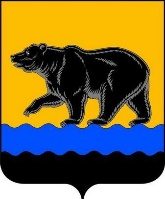 ДУМА  ГОРОДА  НЕФТЕЮГАНСКАР Е Ш Е Н И Е О внесении изменений в Положение о департаменте финансов администрации города НефтеюганскаПринято Думой города19 июня 2024 годаВ соответствии с Бюджетным кодексом Российской Федерации, Федеральным законом от 06.10.2003 № 131-ФЗ «Об общих принципах организации местного самоуправления в Российской Федерации», руководствуясь Уставом города Нефтеюганска, заслушав решение комиссии по бюджету и местным налогам, Дума города решила:1. Внести в Положение о департаменте финансов администрации города Нефтеюганска, утверждённое решением Думы города Нефтеюганска от 23.06.2011 №73-V (с изменениями от 29.11.2023 № 447-VII), следующие изменения:1) подпункт 11 пункта 3.2 признать утратившим силу;2) пункт 3.4:а) подпункт 14 изложить в следующей редакции:«14) ведет реестр источников доходов бюджета города;»;б) дополнить подпунктом 15 следующего содержания:«15)осуществляет иные полномочия, установленные бюджетным законодательством Российской Федерации, Ханты-Мансийского автономного округа – Югры и муниципальными правовыми актами города Нефтеюганска.»;3)в пункте 6.1:а) абзац первый после слов «заместителем главы» дополнить словами «в порядке, установленном законодательством Российской Федерации, нормативными правовыми актами Ханты-Мансийского автономного округа – Югры, муниципальными правовыми актами города Нефтеюганска»;б) абзац третий после слов «заместитель директора» дополнить словами «или руководитель одного из структурных подразделений Департамента».2. Настоящее решение вступает в силу после его подписания.Действие подпункта 4 пункта 1 распространяется на правоотношения, возникшие с 01.01.2024 года.Председатель Думы города    			                        М.М.Миннигулов 19 июня 2024 года			         № 592-VII